MISSOURI DEPARTMENT OF HEALTH AND SENIOR SERVICES REQUEST FOR REVIEW OF RESEARCH PROTOCOL IRB FORM 1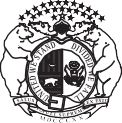 A. REQUEST FORA. REQUEST FORA. REQUEST FORA. REQUEST FORA. REQUEST FOR1. IRB Review	2. Expedited Review	3. Exemption from Review1. IRB Review	2. Expedited Review	3. Exemption from Review1. IRB Review	2. Expedited Review	3. Exemption from Review1. IRB Review	2. Expedited Review	3. Exemption from Review1. IRB Review	2. Expedited Review	3. Exemption from ReviewB. INVESTIGATOR INFORMATIONB. INVESTIGATOR INFORMATIONB. INVESTIGATOR INFORMATIONB. INVESTIGATOR INFORMATIONB. INVESTIGATOR INFORMATIONTITLE OF STUDY   TITLE OF STUDY   TITLE OF STUDY   TITLE OF STUDY   TITLE OF STUDY   EXPECTED BEGIN DATE   EXPECTED BEGIN DATE   EXPECTED BEGIN DATE   EXPECTED BEGIN DATE   EXPECTED END DATE  PRINCIPAL INVESTIGATOR   PRINCIPAL INVESTIGATOR   PRINCIPAL INVESTIGATOR   PRINCIPAL INVESTIGATOR   PRINCIPAL INVESTIGATOR   PRINCIPAL INVESTIGATOR’S POSITION   PRINCIPAL INVESTIGATOR’S POSITION   PRINCIPAL INVESTIGATOR’S POSITION   PRINCIPAL INVESTIGATOR’S POSITION   PRINCIPAL INVESTIGATOR’S POSITION   PRINCIPAL INVESTIGATOR’S INSTITUTION   PRINCIPAL INVESTIGATOR’S INSTITUTION   PRINCIPAL INVESTIGATOR’S INSTITUTION   PRINCIPAL INVESTIGATOR’S INSTITUTION   PRINCIPAL INVESTIGATOR’S INSTITUTION   FEDERALWIDE ASSURANCE NUMBER   FEDERALWIDE ASSURANCE NUMBER   FEDERALWIDE ASSURANCE NUMBER   FEDERALWIDE ASSURANCE NUMBER   FEDERALWIDE ASSURANCE NUMBER   BUSINESS ADDRESS 1 BUSINESS ADDRESS 1 BUSINESS ADDRESS 1 BUSINESS ADDRESS 1 BUSINESS ADDRESS 1 BUSINESS ADDRESS 2   BUSINESS ADDRESS 2   BUSINESS ADDRESS 2   BUSINESS ADDRESS 2   BUSINESS ADDRESS 2   CITY, STATE, ZIP   CITY, STATE, ZIP   CITY, STATE, ZIP   CITY, STATE, ZIP   CITY, STATE, ZIP   BUSINESS TELEPHONE NUMBER   BUSINESS TELEPHONE NUMBER   BUSINESS TELEPHONE NUMBER   BUSINESS TELEPHONE NUMBER   BUSINESS FAX   PRINCIPAL INVESTIGATOR’S E-MAIL   PRINCIPAL INVESTIGATOR’S E-MAIL   PRINCIPAL INVESTIGATOR’S E-MAIL   PRINCIPAL INVESTIGATOR’S E-MAIL   PRINCIPAL INVESTIGATOR’S E-MAIL   14. FUNDING SOURCEStateFederal OtherNIHOtherDHSS DIVISION, OFFICE, BUREAU, OR PROGRAM INVOLVED WITH STUDY   DHSS DIVISION, OFFICE, BUREAU, OR PROGRAM INVOLVED WITH STUDY   DHSS DIVISION, OFFICE, BUREAU, OR PROGRAM INVOLVED WITH STUDY   DHSS DIVISION, OFFICE, BUREAU, OR PROGRAM INVOLVED WITH STUDY   DHSS DIVISION, OFFICE, BUREAU, OR PROGRAM INVOLVED WITH STUDY   Your signature below indicates that you accept responsibility for conducting this research in accordance with the guidelines set forth in the Belmont Report.Your signature below indicates that you accept responsibility for conducting this research in accordance with the guidelines set forth in the Belmont Report.Your signature below indicates that you accept responsibility for conducting this research in accordance with the guidelines set forth in the Belmont Report.Your signature below indicates that you accept responsibility for conducting this research in accordance with the guidelines set forth in the Belmont Report.Your signature below indicates that you accept responsibility for conducting this research in accordance with the guidelines set forth in the Belmont Report.PRINCIPAL INVESTIGATORPRINCIPAL INVESTIGATORPRINCIPAL INVESTIGATORPRINCIPAL INVESTIGATORDHSS CO-INVESTIGATORSIGNATURESIGNATURESIGNATURESIGNATURESIGNATURETYPED NAME   TYPED NAME   TYPED NAME   TYPED NAME   TYPED NAME   DATE   DATE   DATE   DATE   DATE   B. INVESTIGATOR INFORMATION (CONTINUED)B. INVESTIGATOR INFORMATION (CONTINUED)B. INVESTIGATOR INFORMATION (CONTINUED)B. INVESTIGATOR INFORMATION (CONTINUED)B. INVESTIGATOR INFORMATION (CONTINUED)B. INVESTIGATOR INFORMATION (CONTINUED)List the name, title and position of other investigators. Include all persons who will work on this study and/or who will have access to data.List the name, title and position of other investigators. Include all persons who will work on this study and/or who will have access to data.List the name, title and position of other investigators. Include all persons who will work on this study and/or who will have access to data.List the name, title and position of other investigators. Include all persons who will work on this study and/or who will have access to data.List the name, title and position of other investigators. Include all persons who will work on this study and/or who will have access to data.List the name, title and position of other investigators. Include all persons who will work on this study and/or who will have access to data.NameTitleRole in StudyRole in StudyIRB Training CompletedIRB Training Completed1.      YesNo2.      YesNo3.      YesNo4.      YesNo5.      YesNo*Attach Training Certificate*Attach Training Certificate*Attach Training Certificate*Attach Training Certificate*Attach Training Certificate*Attach Training CertificateC. SITES OF INVESTIGATIONC. SITES OF INVESTIGATIONC. SITES OF INVESTIGATIONC. SITES OF INVESTIGATIONC. SITES OF INVESTIGATIONC. SITES OF INVESTIGATIONList expected sites of investigationList expected sites of investigationFWA NumberFWA NumberFWA NumberFWA Number1.      1.      2.      2.      3.      3.      4.      4.      5.      5.      Attach copies of memorandums of agreement/understanding or other documentation that provides evidence that all collaboration institutions and investigators have agreed to collaborate on the project.Attach copies of memorandums of agreement/understanding or other documentation that provides evidence that all collaboration institutions and investigators have agreed to collaborate on the project.Attach copies of memorandums of agreement/understanding or other documentation that provides evidence that all collaboration institutions and investigators have agreed to collaborate on the project.Attach copies of memorandums of agreement/understanding or other documentation that provides evidence that all collaboration institutions and investigators have agreed to collaborate on the project.Attach copies of memorandums of agreement/understanding or other documentation that provides evidence that all collaboration institutions and investigators have agreed to collaborate on the project.Attach copies of memorandums of agreement/understanding or other documentation that provides evidence that all collaboration institutions and investigators have agreed to collaborate on the project.D. OTHER IRB INFORMATIOND. OTHER IRB INFORMATIOND. OTHER IRB INFORMATIOND. OTHER IRB INFORMATIOND. OTHER IRB INFORMATIOND. OTHER IRB INFORMATION1. HAS THIS PROPOSED STUDY BEEN REVIEWED BY AN INSTITUTIONAL REVIEW BOARD (IRB)?  Yes 	In Process 	No, go to Section E1. HAS THIS PROPOSED STUDY BEEN REVIEWED BY AN INSTITUTIONAL REVIEW BOARD (IRB)?  Yes 	In Process 	No, go to Section E1. HAS THIS PROPOSED STUDY BEEN REVIEWED BY AN INSTITUTIONAL REVIEW BOARD (IRB)?  Yes 	In Process 	No, go to Section EDATE REVIEW REQUESTED (MM//DD/YY)DATE REVIEW REQUESTED (MM//DD/YY)DATE REVIEW REQUESTED (MM//DD/YY)If YES, or IN PROCESS, in the box below provide name, address and the federal Department of Health and Human Services, Office for Human Research Protection registration number of IRB(s) involved. List the lead IRB first, if more than one IRB is reviewing the study.If YES, or IN PROCESS, in the box below provide name, address and the federal Department of Health and Human Services, Office for Human Research Protection registration number of IRB(s) involved. List the lead IRB first, if more than one IRB is reviewing the study.If YES, or IN PROCESS, in the box below provide name, address and the federal Department of Health and Human Services, Office for Human Research Protection registration number of IRB(s) involved. List the lead IRB first, if more than one IRB is reviewing the study.If YES, or IN PROCESS, in the box below provide name, address and the federal Department of Health and Human Services, Office for Human Research Protection registration number of IRB(s) involved. List the lead IRB first, if more than one IRB is reviewing the study.If YES, or IN PROCESS, in the box below provide name, address and the federal Department of Health and Human Services, Office for Human Research Protection registration number of IRB(s) involved. List the lead IRB first, if more than one IRB is reviewing the study.If YES, or IN PROCESS, in the box below provide name, address and the federal Department of Health and Human Services, Office for Human Research Protection registration number of IRB(s) involved. List the lead IRB first, if more than one IRB is reviewing the study.IRB Name and InstitutionIRB Name and InstitutionIRB Registration NumberIRB Registration NumberIRB Registration NumberIRB Registration Number1.      1.      2.      2.      3.      3.      4.      4.      5.      5.      2. WAS THE STUDY APPROVED BY THE ABOVE NAMED IRB   Yes	No, go to Section E2. WAS THE STUDY APPROVED BY THE ABOVE NAMED IRB   Yes	No, go to Section E2. WAS THE STUDY APPROVED BY THE ABOVE NAMED IRB   Yes	No, go to Section E2. WAS THE STUDY APPROVED BY THE ABOVE NAMED IRB   Yes	No, go to Section E2. WAS THE STUDY APPROVED BY THE ABOVE NAMED IRB   Yes	No, go to Section E2. WAS THE STUDY APPROVED BY THE ABOVE NAMED IRB   Yes	No, go to Section EIf YES, attach a copy of the letter that includes the date of approval from the IRB(s), including any modifications, limitations or conditions required by the IRB(s).If YES, attach a copy of the letter that includes the date of approval from the IRB(s), including any modifications, limitations or conditions required by the IRB(s).If YES, attach a copy of the letter that includes the date of approval from the IRB(s), including any modifications, limitations or conditions required by the IRB(s).If YES, attach a copy of the letter that includes the date of approval from the IRB(s), including any modifications, limitations or conditions required by the IRB(s).If YES, attach a copy of the letter that includes the date of approval from the IRB(s), including any modifications, limitations or conditions required by the IRB(s).If YES, attach a copy of the letter that includes the date of approval from the IRB(s), including any modifications, limitations or conditions required by the IRB(s).E. RESEARCH METHODS (CHECK ALL THAT APPLY)Arterial and/or venipuncture (blood drawing)	Existing pathologic or diagnostic specimens Data banks, archives, medical records, birth or death certificates	Normal educational practicesDirect observation	Secondary data analysisDNA sampling	Survey or interview procedureEducational tests	Other, specify:      F. SUBJECT INFORMATION (CHECK ALL THAT APPLY)Employees	StudentsMentally or physically impaired persons	Subjects less than 18 years oldNormal, healthy subjects	Subjects whose main language is not EnglishPatients or clients	Terminally ill personsPregnant women	Other, specify:      Prisoners, parolees, incarcerated personsWILL RESEARCHER(S) HAVE CONTACT WITH STUDY PARTICIPANTS?Yes	No, go to Section GIf YES, check all that apply:Anonymity will be maintained (i.e., no identifiers) Confidentiality will be maintainedRecruitment incentives are usedSubject payment offeredG. DATA AND RECORD SECURITYDescribe the measures that will be taken to secure data  